Zoom Meeting: https://us06web.zoom.us/j/83576209125?pwd=b1lSWEpGYUZndHBiUWdDZzdPWlRmUT09For more information about the MRC, please contact Rebecca Paradis at (360) 417-23225:30	Welcome by Chair Tim Cochnauer5:35	Call To Order / Introductions / Changes to Agenda5:40	Public Comment / Approval of Minutes	Approval of November minutes.5:45	King Tide and Storm Surge Monitoring Project:	Alan Clark will discuss this project that Jefferson MRC is putting together.6:20	NWSC Update	Alan Clark will provide an update on the current NWSC topics.6:35	Meeting Dates: January and February meeting dates fall on Federal holidays. Proposed alternate dates : January 24th and February 28th 6:45	Project Updates:	Place Road Levee Outreach: Rebecca will give update.Forage Fish: Tim Cochnauer will update the committee about the surveys.Education/Outreach: Rebecca Paradis will provide an update on the “Outreach cards”.Oil spill preparedness: Anne Stafford will give updatesAny additional project updates will be discussed as needed. 6:50	Good of the Order6:55	Public Comment7:00	AdjournZoom Meeting Info:Time: Dec 20, 2021 05:30 PM Pacific Time (US and Canada)Join Zoom Meetinghttps://us06web.zoom.us/j/83576209125?pwd=b1lSWEpGYUZndHBiUWdDZzdPWlRmUT09Meeting ID: 835 7620 9125Passcode: 764666One tap mobile+12532158782,,83576209125#,,,,*764666# US (Tacoma)+16699006833,,83576209125#,,,,*764666# US (San Jose)Dial by your location        +1 253 215 8782 US (Tacoma)        +1 669 900 6833 US (San Jose)        +1 346 248 7799 US (Houston)        +1 301 715 8592 US (Washington DC)        +1 312 626 6799 US (Chicago)        +1 929 205 6099 US (New York)        888 475 4499 US Toll-free        833 548 0276 US Toll-free        833 548 0282 US Toll-free        877 853 5257 US Toll-freeMeeting ID: 835 7620 9125Passcode: 764666Find your local number: https://us06web.zoom.us/u/kd98MzLorTJoin by SIP83576209125@zoomcrc.comMeeting ID: 835 7620 9125Passcode: 764666      CMRC MEETING AGENDA      CMRC MEETING AGENDA      CMRC MEETING AGENDADecember 20, 20215:30 p.m. – 7:00 p.m. 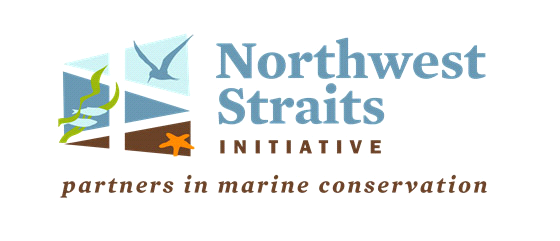 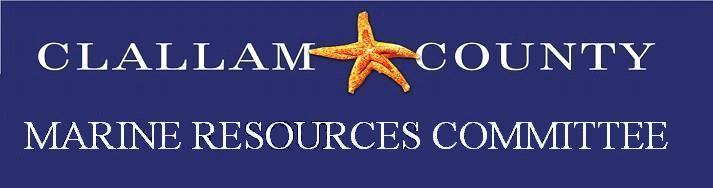 